DOBBELSTEEN – BEWEEGSPEL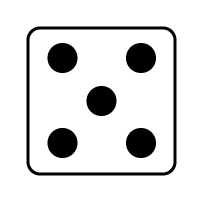 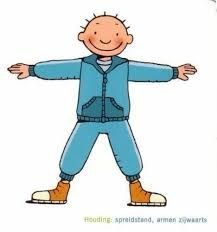 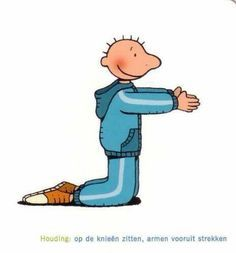 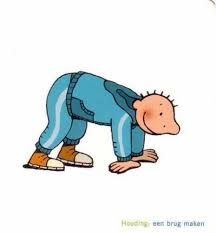 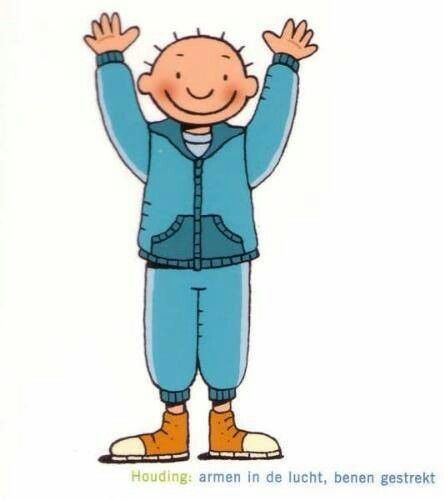 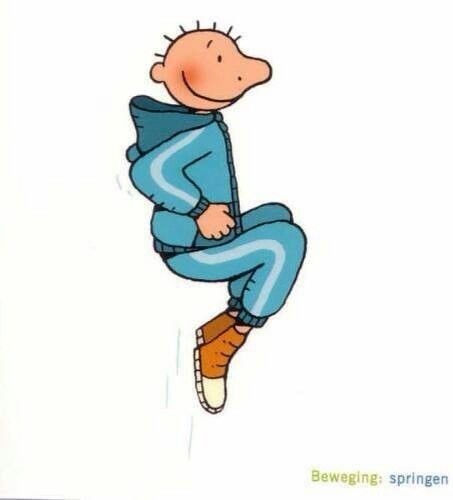 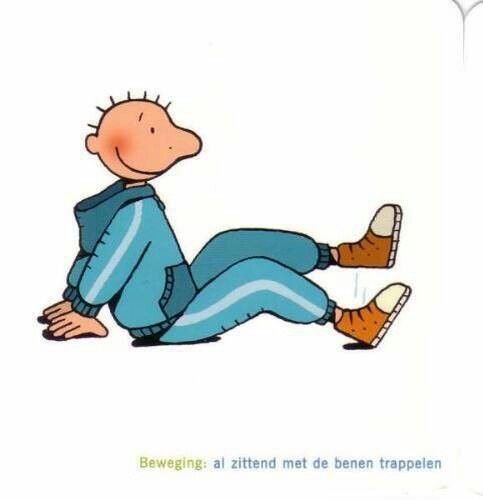 Ga met je armen en benen open staanGa op je knieën zitten met de armen vooruitGa op je handen en voeten staanStop je beide armen heel hoog in de luchtSpring heel hoog in de luchtGa op je poep zitten met je handen achter jou op de grond en trappel met je voeten in de lucht